** Affiliated with National Girls Collaborative Project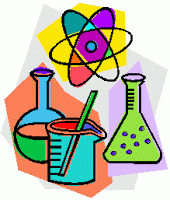 